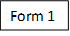 Exchange Student Application FormPlease fill out the following neatly and submit this form through your home institution.Personal DetailPersonal DetailPersonal DetailPersonal DetailPersonal DetailPersonal DetailPersonal DetailPersonal DetailPersonal DetailPersonal Detail	Surname / Family Name (As stated in passport)	Surname / Family Name (As stated in passport)	Surname / Family Name (As stated in passport)	Surname / Family Name (As stated in passport)	First / Given Name (As stated in passport)	First / Given Name (As stated in passport)	First / Given Name (As stated in passport)	First / Given Name (As stated in passport)	First / Given Name (As stated in passport)	First / Given Name (As stated in passport)Date of Birth       /      /        (DD / MM / YYYY)         /      /        (DD / MM / YYYY)         /      /        (DD / MM / YYYY)         /      /        (DD / MM / YYYY)  Gender Gender Gender Nationality ReligionReligionReligionEmail AddressMailing AddressTelephone Fax Fax Fax Passport NumberValid DateValid DateValid Date       /     /      (DD / MM / YYYY)       /     /      (DD / MM / YYYY)Program DetailProgram DetailProgram DetailProgram DetailProgram DetailProgram DetailProgram DetailProgram DetailProgram DetailProgram DetailDuration of StudyDuration of StudyDuration of Study□ Full academic year (September - June)□ Fall Semester (September - January only)□ Spring Semester (February - June only)□ Full academic year (September - June)□ Fall Semester (September - January only)□ Spring Semester (February - June only)□ Full academic year (September - June)□ Fall Semester (September - January only)□ Spring Semester (February - June only)□ Full academic year (September - June)□ Fall Semester (September - January only)□ Spring Semester (February - June only)□ Full academic year (September - June)□ Fall Semester (September - January only)□ Spring Semester (February - June only)□ Full academic year (September - June)□ Fall Semester (September - January only)□ Spring Semester (February - June only)□ Full academic year (September - June)□ Fall Semester (September - January only)□ Spring Semester (February - June only)Level of StudyLevel of StudyLevel of Study□ Undergraduate    □ Graduate (taught)□ Undergraduate    □ Graduate (taught)□ Undergraduate    □ Graduate (taught)□ Undergraduate    □ Graduate (taught)□ Undergraduate    □ Graduate (taught)□ Undergraduate    □ Graduate (taught)□ Undergraduate    □ Graduate (taught)Year Level at NCUEYear Level at NCUEYear Level at NCUESubmit a list of NCUE department choices in order of preferenceSubmit a list of NCUE department choices in order of preferenceSubmit a list of NCUE department choices in order of preferenceCurrent Enrollment DetailCurrent Enrollment DetailCurrent Enrollment DetailCurrent Enrollment DetailCurrent Enrollment DetailCurrent Enrollment DetailCurrent Enrollment DetailCurrent Enrollment DetailCurrent Enrollment DetailCurrent Enrollment DetailHome UniversityYear LevelYear LevelYear LevelMajor (Minor)Cumulative GPACumulative GPACumulative GPASending University Registrar (Records)Sending University Registrar (Records)Sending University Registrar (Records)Sending University Registrar (Records)Sending University Registrar (Records)Sending University Registrar (Records)Sending University Registrar (Records)Sending University Registrar (Records)Sending University Registrar (Records)Sending University Registrar (Records)Name of OfficeName of OfficeName of Person in ChargeName of Person in ChargeMailing AddressMailing AddressEmail AddressContact NumberFaxFaxFaxSignatureDateDateDate       /     /      (DD / MM / YYYY)AccomondationAccomondationAccomondationAccomondationAccomondationAccomondationAccomondationOn or Off campusOn or Off campus□ On Campus (4-bed room about NTD 8,000~12,000 per semester, excluded summer and winter vacation period.)□  Off Campus (single room about NTD 6,000 / per month)□ On Campus (4-bed room about NTD 8,000~12,000 per semester, excluded summer and winter vacation period.)□  Off Campus (single room about NTD 6,000 / per month)□ On Campus (4-bed room about NTD 8,000~12,000 per semester, excluded summer and winter vacation period.)□  Off Campus (single room about NTD 6,000 / per month)□ On Campus (4-bed room about NTD 8,000~12,000 per semester, excluded summer and winter vacation period.)□  Off Campus (single room about NTD 6,000 / per month)□ On Campus (4-bed room about NTD 8,000~12,000 per semester, excluded summer and winter vacation period.)□  Off Campus (single room about NTD 6,000 / per month)Bedding setBedding setFor personal hygiene, our dormitory will not provide bed sheets or mattresses.It will cost NTD 1,650 if you select yes for the bedding set.(Included pillow, mattress, bed sheet and blanket)□ Yes      □ NoFor personal hygiene, our dormitory will not provide bed sheets or mattresses.It will cost NTD 1,650 if you select yes for the bedding set.(Included pillow, mattress, bed sheet and blanket)□ Yes      □ NoFor personal hygiene, our dormitory will not provide bed sheets or mattresses.It will cost NTD 1,650 if you select yes for the bedding set.(Included pillow, mattress, bed sheet and blanket)□ Yes      □ NoFor personal hygiene, our dormitory will not provide bed sheets or mattresses.It will cost NTD 1,650 if you select yes for the bedding set.(Included pillow, mattress, bed sheet and blanket)□ Yes      □ NoFor personal hygiene, our dormitory will not provide bed sheets or mattresses.It will cost NTD 1,650 if you select yes for the bedding set.(Included pillow, mattress, bed sheet and blanket)□ Yes      □ NoLanguage Proficiency  (Either Chinese or English above Intermediate level is required)Language Proficiency  (Either Chinese or English above Intermediate level is required)Language Proficiency  (Either Chinese or English above Intermediate level is required)Language Proficiency  (Either Chinese or English above Intermediate level is required)Language Proficiency  (Either Chinese or English above Intermediate level is required)Language Proficiency  (Either Chinese or English above Intermediate level is required)Language Proficiency  (Either Chinese or English above Intermediate level is required)Please indicate your proficiency both in Chinese and English languagePlease indicate your proficiency both in Chinese and English languagePlease indicate your proficiency both in Chinese and English languageChineseChineseEnglishPlease indicate your proficiency both in Chinese and English languagePlease indicate your proficiency both in Chinese and English languagePlease indicate your proficiency both in Chinese and English languageReading□Excellent □Good □Fair□Excellent □Good □Fair□Excellent □Good □FairPlease indicate your proficiency both in Chinese and English languagePlease indicate your proficiency both in Chinese and English languagePlease indicate your proficiency both in Chinese and English languageWriting□Excellent □Good □Fair□Excellent □Good □Fair□Excellent □Good □FairPlease indicate your proficiency both in Chinese and English languagePlease indicate your proficiency both in Chinese and English languagePlease indicate your proficiency both in Chinese and English languageSpeaking□Excellent □Good □Fair□Excellent □Good □Fair□Excellent □Good □FairPlease indicate your proficiency both in Chinese and English languagePlease indicate your proficiency both in Chinese and English languagePlease indicate your proficiency both in Chinese and English languageListening□Excellent □Good □Fair□Excellent □Good □Fair□Excellent □Good □FairHave you ever taken a proficiency test?Have you ever taken a proficiency test?Have you ever taken a proficiency test?Name of the testScore or level of the testScore or level of the testScore or level of the testScore or level of the testAny other language?Any other language?Any other language?Any other language?DeclarationDeclarationDeclarationDeclarationDeclarationDeclarationDeclarationI hereby certify that the information set forth in this application is true to the best of my knowledge. If accepted to NCUE as an exchange student, I agree to abide by all the rules and regulations set forth by NCUE and promise to return to my home school immediately after finishing the approved study period at NCUE in Changhua, Taiwan.I hereby certify that the information set forth in this application is true to the best of my knowledge. If accepted to NCUE as an exchange student, I agree to abide by all the rules and regulations set forth by NCUE and promise to return to my home school immediately after finishing the approved study period at NCUE in Changhua, Taiwan.I hereby certify that the information set forth in this application is true to the best of my knowledge. If accepted to NCUE as an exchange student, I agree to abide by all the rules and regulations set forth by NCUE and promise to return to my home school immediately after finishing the approved study period at NCUE in Changhua, Taiwan.I hereby certify that the information set forth in this application is true to the best of my knowledge. If accepted to NCUE as an exchange student, I agree to abide by all the rules and regulations set forth by NCUE and promise to return to my home school immediately after finishing the approved study period at NCUE in Changhua, Taiwan.I hereby certify that the information set forth in this application is true to the best of my knowledge. If accepted to NCUE as an exchange student, I agree to abide by all the rules and regulations set forth by NCUE and promise to return to my home school immediately after finishing the approved study period at NCUE in Changhua, Taiwan.I hereby certify that the information set forth in this application is true to the best of my knowledge. If accepted to NCUE as an exchange student, I agree to abide by all the rules and regulations set forth by NCUE and promise to return to my home school immediately after finishing the approved study period at NCUE in Changhua, Taiwan.I hereby certify that the information set forth in this application is true to the best of my knowledge. If accepted to NCUE as an exchange student, I agree to abide by all the rules and regulations set forth by NCUE and promise to return to my home school immediately after finishing the approved study period at NCUE in Changhua, Taiwan.SignatureDate/       /(DD / MM / YYYY)Application Checklist Please submit the documents in the order they appear on the checklist.□ 1. Application form (Form 1) □ 2. Statement of Purpose (Form 2)□ 3. Financial statement and certification (Form 3)□ 4. Survey of the Applicant’s Chinese Language Background (Form 4)□ 5. Official academic transcript in English (issued by sending university) 